LPS Mathematics:  Year 10 – Unit 9 Trigonometry 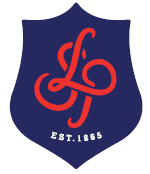 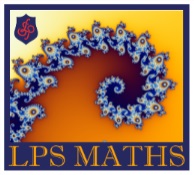 Enquiry Question: How can we measure the height of a tree without climbing it?Date:                                                    New Thoughts:  …………………………………………………………………………………………………………………………………………………………………………………………………………………………………………………………………………………………………………………………………………………………………Date:                           Final Thoughts:  ………………………………………………………………………………………………………………………………………………………………………………………………………………………………………………………………………………………………………………………………………………………………………………………………………………………………………………………………………………………………………………………………………………………………………………………………………………………Key Topics and Learning Sequence Key Topics and Learning Sequence Key Topics and Learning Sequence Key Topics and Learning Sequence Key Topics and Learning Sequence Key Topics and Learning Sequence Key Topics and Learning Sequence Key Topics and Learning Sequence = First Steps= First Steps     = Moving On     = Moving On         = Stretch         = Stretch             = Challenge             = ChallengeLabelling trianglesIdentify a right triangle.Label the sides of a triangle correctly using opposite, adjacent and hypotenuse. You understand the notation abc and ABC in a triangle. Trigonometric Ratios Know the three trigonometric ratios and understand them as scale factors in similar trianglesYou can use a table to find an angle given any given ratioYou can find the ratio between two sides with a given angle using a tableUnderstand that there is a fixed relationship between the sides of a right-angle triangle Find a ratio from a calculator Trigonometric Ratios Know the three trigonometric ratios and understand them as scale factors in similar trianglesYou can use a table to find an angle given any given ratioYou can find the ratio between two sides with a given angle using a tableUnderstand that there is a fixed relationship between the sides of a right-angle triangle Find a ratio from a calculator Finding missing sides Can form an equation involving two sides and a correct ratioCan find a missing side when the unknown is on the numerator.Can find a missing side when the unknown is in the denominator.Can find a missing side in 3DCan find a missing side in a non-right angle triangleFinding missing sides Can form an equation involving two sides and a correct ratioCan find a missing side when the unknown is on the numerator.Can find a missing side when the unknown is in the denominator.Can find a missing side in 3DCan find a missing side in a non-right angle triangleFinding missing angles Can form an equation involving the two sides and the missing angleCan find a missing angle by using the inverse function on the calculatorYou know the exact trigonometric ratios for 0, °30°, 45°, 60°,90°.Finding missing angles Can form an equation involving the two sides and the missing angleCan find a missing angle by using the inverse function on the calculatorYou know the exact trigonometric ratios for 0, °30°, 45°, 60°,90°.5. Trigonometry in context Apply similarity to find a missing side/angleUse/draw diagrams from contextFind a missing side/angle in context. Find the area of a triangle using trig.Solve problems which require the application of trigonometry and PythagorasHow does this unit fit into your mathematical learning journey?How does this unit fit into your mathematical learning journey?How does this unit fit into your mathematical learning journey?How does this unit fit into your mathematical learning journey?Further Exploration, Enrichment and Cultural CapitalFurther Exploration, Enrichment and Cultural CapitalFurther Exploration, Enrichment and Cultural CapitalFurther Exploration, Enrichment and Cultural CapitalYou have been learning about triangles, angles, and ratios separately in different units from Year 7-9. In Year 9 you also learnt about the special properties of similar shapes and Pythagoras’ theorem which is applied to right angled triangles. In this unit we combine these ideas together and learn about the special ratios between similar triangles.You have been learning about triangles, angles, and ratios separately in different units from Year 7-9. In Year 9 you also learnt about the special properties of similar shapes and Pythagoras’ theorem which is applied to right angled triangles. In this unit we combine these ideas together and learn about the special ratios between similar triangles.You have been learning about triangles, angles, and ratios separately in different units from Year 7-9. In Year 9 you also learnt about the special properties of similar shapes and Pythagoras’ theorem which is applied to right angled triangles. In this unit we combine these ideas together and learn about the special ratios between similar triangles.You have been learning about triangles, angles, and ratios separately in different units from Year 7-9. In Year 9 you also learnt about the special properties of similar shapes and Pythagoras’ theorem which is applied to right angled triangles. In this unit we combine these ideas together and learn about the special ratios between similar triangles.Enrichment:  Explore the trigonometric graphs of sine, cosine and tangent using https://www.desmos.com/calculator. Test your trigonometry vocabulary knowledge with this quiz https://www.helpfulgames.com/subjects/mathematics/256-trigonometry-vocabulary.html or try to beat the computer in this trig ratio race http://thewessens.net/ClassroomApps/Main/trigrace.html?topic=geometry&id=8 Cultural Capital: Make a clinometer https://brainchase.com/build-clinometer/, then pop outside and measure the height of anything you want following the easy guide here https://www.instructables.com/Using-a-clinometer-to-measure-height/Enrichment:  Explore the trigonometric graphs of sine, cosine and tangent using https://www.desmos.com/calculator. Test your trigonometry vocabulary knowledge with this quiz https://www.helpfulgames.com/subjects/mathematics/256-trigonometry-vocabulary.html or try to beat the computer in this trig ratio race http://thewessens.net/ClassroomApps/Main/trigrace.html?topic=geometry&id=8 Cultural Capital: Make a clinometer https://brainchase.com/build-clinometer/, then pop outside and measure the height of anything you want following the easy guide here https://www.instructables.com/Using-a-clinometer-to-measure-height/Enrichment:  Explore the trigonometric graphs of sine, cosine and tangent using https://www.desmos.com/calculator. Test your trigonometry vocabulary knowledge with this quiz https://www.helpfulgames.com/subjects/mathematics/256-trigonometry-vocabulary.html or try to beat the computer in this trig ratio race http://thewessens.net/ClassroomApps/Main/trigrace.html?topic=geometry&id=8 Cultural Capital: Make a clinometer https://brainchase.com/build-clinometer/, then pop outside and measure the height of anything you want following the easy guide here https://www.instructables.com/Using-a-clinometer-to-measure-height/Enrichment:  Explore the trigonometric graphs of sine, cosine and tangent using https://www.desmos.com/calculator. Test your trigonometry vocabulary knowledge with this quiz https://www.helpfulgames.com/subjects/mathematics/256-trigonometry-vocabulary.html or try to beat the computer in this trig ratio race http://thewessens.net/ClassroomApps/Main/trigrace.html?topic=geometry&id=8 Cultural Capital: Make a clinometer https://brainchase.com/build-clinometer/, then pop outside and measure the height of anything you want following the easy guide here https://www.instructables.com/Using-a-clinometer-to-measure-height/